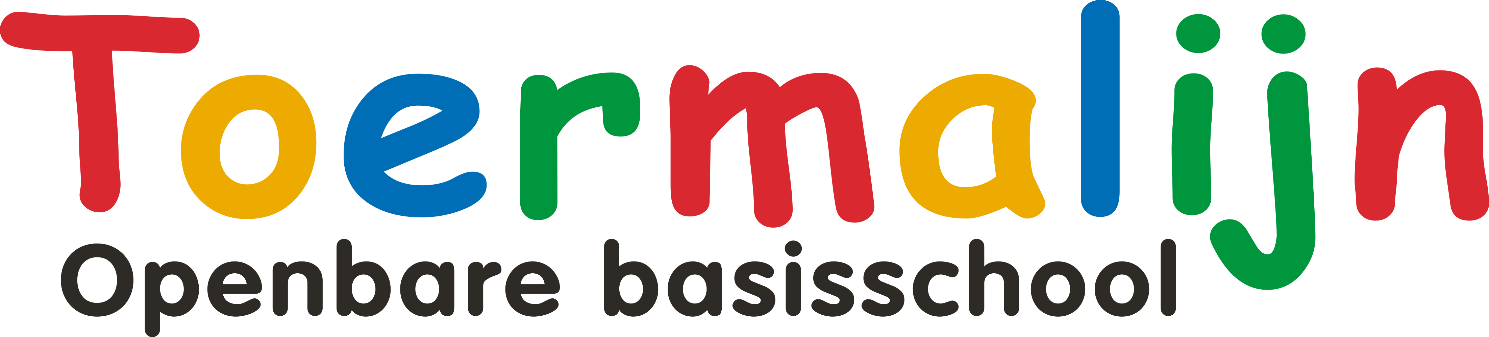 Anti-PESTPROTOCOL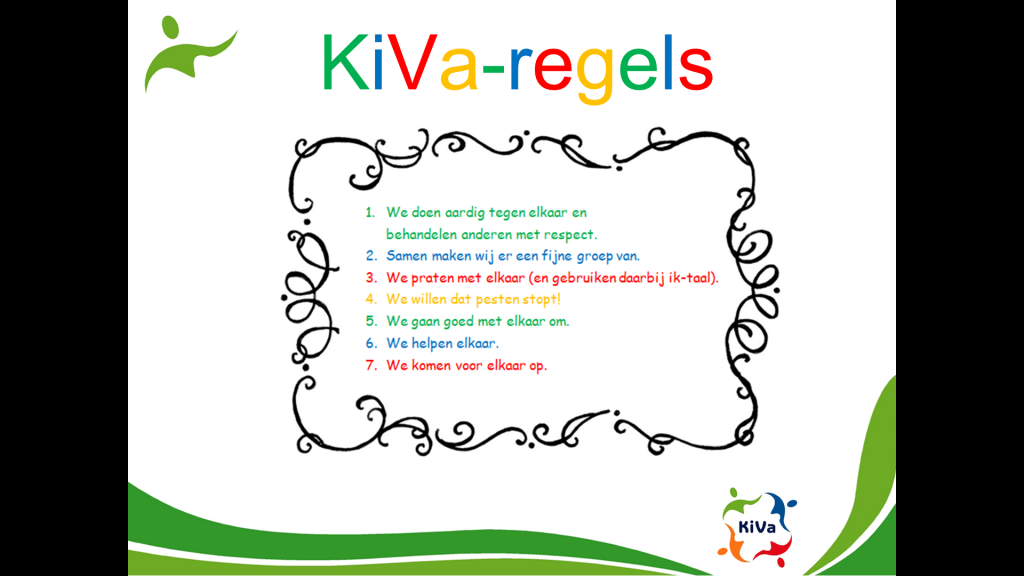 1. Inleiding 1.1 Belang van een anti-pest protocol Ieder kind heeft recht op een fijne schooltijd. Met behulp van dit protocol laten we zien hoe we er samen een fijne school van make voor iedereen. Alle regels en afspraken die de school hierover heeft kunt u terugvinden in dit protocol. 1.2 Uitgangspunten Op onze school mag iedereen zijn wie hij/zij is. Iedereen is uniek en daarom accepteren wij verschillen.Wij geloven in de kracht van de groep. Pesten is een groepsproces en pesten wordt bij ons daarom in de groep opgelost. We vinden het belangrijk dat kinderen en leerkrachten met plezier naar school gaan en goed in hun vel zitten. De start hiervan is de leerkracht die zin heeft er met de kinderen een mooie dag van te maken! Leren is een sociale activiteit. In onze lessen is de groep steeds het start- en eindpunt van de lessen. Binnen de lessen leren we de kinderen ook samenwerken. Hiervoor maken we gebruik van coöperatieve werkvormen. 1.3 Methode(s) voor de sociaal-emotionele ontwikkeling Voor de sociaal-emotionele ontwikkeling hanteren wij KiVa. Dit is een schoolbreed programma gericht op positieve groepsvorming en het verbeteren van de sociale veiligheid. Gedurende het schooljaar behandelen we 10 thema’s. Elke week staat er een KiVa-les op het rooster. De thema’s gaan over positieve groepsvorming en het voorkomen van pesten. Kinderen krijgen meer inzicht in wat pesten is en wat zij er tegen kunnen doen. Kinderen krijgen meer inzicht in de rollen er vervuld worden tijdens pestgedrag en hoe dit kan worden doorbroken. 1.4 Meten van sociale veiligheid Wij gebruiken elk jaar de Monitor Sociale Veiligheid om zicht te krijgen op de sociale veiligheid in de groep. De meting vindt plaats in de groepen 6, 7 en 8.Daarnaast vinden er twee maal per jaar sociogrammetingen middels een sociogram. Deze informatie vertelt ons veel over de positie van een individuele leerling in de groep. Deze sociogramuitslagen worden samen met de gedragsspecialist uitgetekend, zodat er zicht is op de dynamiek in de groep. Dit wordt op twee aspecten afgenomen: werk gerelateerd en sociaal gerelateerd. Op basis van deze informatie ondernemen wij, mocht het nodig zijn, gerichte acties om te zorgen voor een fijnere sfeer. Indien er een groep is die een intensievere aanpak vraagt, wordt er vanuit Klassenkracht gekeken welke stappen nodig zijn. Dit kan bijvoorbeeld zijn dat de thermometer voor gedrag wordt afgenomen, waarbij bijvoorbeeld de sfeer in de klas en het contact met leerlingen en leerkracht wordt beoordeeld. 2. Begripsomschrijving 2.1 Wat is pesten? Pesten is het herhaaldelijk en opzettelijk kwetsen van iemand die zich niet goed kan verdedigen. Met herhaaldelijk wordt bedoeld dat het kind steeds het mikpunt van gemene en kwetsende opmerkingen of handelingen is. Opzettelijk betekent dat iemand bewust verdriet is aangedaan. Naast deze kenmerken is er bij pesten sprake van een machtsverschil. Pesters zijn sterker dan slachtoffers. Daardoor kunnen slachtoffers zich niet goed verdedigen. Er zijn verschillende vormen van pesten. Wij onderscheiden:Fysiek: slaan, duwen, schoppen;Materieel: het kapot maken of afpakken van iemands eigendommen;Verbaal: uitschelden, steeds opnieuw vervelende opmerkingen maken;Relationeel: buitensluiten, leugens of geruchten verspreiden; Digitaal pesten: alle vormen van pesten die online plaatsvinden, zoals op Facebook en Whatsapp. 2.2 Rolverdeling bij pesten In een pestsituatie heeft elk kind een bepaalde rol. De rol geeft aan hoe de kinderen zich op dat moment gedragen. Bij het gebruik van deze rollen is het belangrijk om te weten dat kinderen niet een bepaalde rol hebben, maar zich gedragen op een manier die bij een bepaalde rol past. Welke rol een kind aanneemt kan ook verschillen per situatie. De verschillende rollen die wij onderscheiden bij pesten zijn: Pester: initiatiefnemer van het pesten;Assistent: doet actief mee met de pester, maar speelt geen hoofdrol in het pesten;Versterker: doet niet direct mee met het pesten, maar geeft de pester positieve feedback door toe te kijken of te lachen om het pesten; Slachtoffer: het gepeste kind; Verdediger: steunt en komt op voor het slachtoffer;Buitenstaander: weet van het pesten af, maar grijpt niet in. 2.3 Signalering Het is niet makkelijk om pesten vroegtijdig te signaleren. Onderstaande signalen kunnen erop duiden dat een kind pest of gepest wordt, maar dat hoeft niet. Mocht er sprake zijn van één van de onderstaande gedragsveranderingen is het belangrijk alert te zijn. Het is voor ouders erg belangrijk kennis te nemen van onderstaande signalen. Veel signalen zijn namelijk vooral in de thuissituatie zichtbaar. Signalen die erop kunnen wijzen dat een kind gepest wordt. Het kind: is bang om naar school te gaan of wijkt af van de normale (fiets)route; vraagt steeds of het met de auto naar school gebracht kan worden; wil om onduidelijke redenen thuis blijven; klaagt (vaak) ’s ochtends, wanneer hij of zij naar school moet, dat hij of zij ziek is; komt thuis van school met vieze of kapotte kleren of rugzak; raakt steeds spullen kwijt; raakt vaak zakgeld kwijt, vraagt vaak om geld of steelt het (om aan de pester te geven); trekt zich terug, is stil en lijkt zijn of haar zelfvertrouwen kwijt te zijn; is angstig en gespannen; is zijn of haar eetlust kwijt en zegt dat het eten niet smaakt; heeft nachtmerries of huilt zichzelf in slaap; heeft onverklaarbare blauwe plekken of verwondingen; is chagrijnig, snel boos of lastig; is vaak alleen en brengt geen vriendjes meer mee naar huis; weigert te vertellen wat er aan de hand is of geeft ongeloofwaardige verklaringen voor zijn of haar gedragsverandering. Signalen die erop kunnen wijzen dat een (uw) kind pest. Het kind: doet op een overdreven manier stoer;is tegendraads en opstandig; kan zich niet inleven in de gevoelens van een ander; roddelt of verspreidt vervelende geruchten; is agressief; heeft slechte schoolprestaties. 3. Aanpak Toermalijn probeert een veilig sociaal klimaat op school te creëren door pesten te voorkomen (preventief) en tegen pesten op te treden als het zich toch voordoet (curatief). 3.1 Preventief KiVa-lessen Wij geven in elke groep, minimaal één keer in de week een KiVa-les. Deze lessen zijn gericht op het preventief werken aan groepsvorming en het bieden van een veilige leeromgeving. De lessen zullen de ontwikkeling van sociale vaardigheden van kinderen stimuleren die ze nodig hebben om een groepsnorm tegen pesten te kunnen creëren. De lessen uit het KiVa-programma zijn onderverdeeld in tien thema’s, zoals gevoelens, iedereen is uniek en herken pesten. We laten tijdens elk schooljaar alle thema’s terug komen, zodat alle onderwerpen die kunnen bijdragen aan een positief pedagogisch klimaat aan bod zijn gekomen. Omgangsregels Op onze school heeft elke groep een KiVa-contract opgesteld. Voor de groepen 1 tot en met 4 gaat het om de volgende omgangsregels: We willen samen een groep zijn want dat is fijn; We horen er allemaal bij: ik, hij en ook jij; We verschillen allemaal, dat maakt ons speciaal; We gaan goed met elkaar om; We helpen elkaar; We komen voor elkaar op. Voor de groepen 5 tot en met 8 gaat het om de volgende omgangsregels: We doen aardig tegen elkaar en behandelen anderen met respect; We maken er een fijne groep van;We praten met elkaar (en gebruiken daarbij ik-taal); We willen dat pesten stopt; We willen dat ook verborgen pesten stopt; We houden er rekening mee dat pesten heel lang pijn doet; We zeggen tegen pesters: stop ermee; We helpen gepeste kinderen; We lossen pesten als een groep op; We blijven ons houden aan dit KiVa-contract. Det KiVa-regels hangen in elke klas. Er wordt regelmatig verwezen naar de regels. Deze regels worden jaarlijks samen met de kinderen weer vastgesteld.Groepsgesprekken In elke groep van Toermalijn wordt elke dag de sfeer in de groep besproken en beoordeeld met smileys. Zo ook is er gelegenheid om een complimenten te geven middels de kei (Jij bent een kei!). Voor de herfst-, kerst- en meivakantie is er het klassenmoment ingeroosterd. Tijdens dit moment wordt er gezamenlijk besproken (al dan niet middels een coöperatieve werkvorm) wat er goed gaat in de klas en wat er beter moet. Ook wordt daarbij besproken wat de leerkracht al fijn doet, maar ook wat de verbeterpunten zijn. 3.2 CuratiefSignalering De curatieve aanpak begint bij de signalering. Grensoverschrijdend gedrag bestaat niet alleen uit pesten. Kinderen kunnen ook ruzie maken of in een conflict terecht komen. Daarnaast is het ook mogelijk dat kinderen elkaar plagen of dat er sprake is van een misverstand. Op basis van onze definitie van pesten bekijken wij elke situatie vanuit het volgende perspectief: Gebeurt het met opzet (intentioneel)? Kan het ‘slachtoffer’ zich verdedigen (machtsverschil)? Hoe “erg” (intens) wordt het ervaren? Gebeurt het steeds opnieuw (stelselmatig)? KiVa-team Het KiVa-team is een werkgroep die samen met de groepsleerkracht verantwoordelijk is voor het onderzoeken en oplossen van pestsituaties. Leden van het KiVa-team weten, doormiddel van een extra training, hoe ze om moeten gaan met pestsituaties. Bij gerichte acties om pestproblemen op te lossen wordt dan ook vaak een lid van het KiVa-team ingeschakeld. Zijn er problemen en is de groepssfeer niet veilig, dan wordt altijd het KiVa-team benaderd. Ook de gedragsspecialist kan hiermee aan de slag; er wordt onderzocht hoe de casus het beste kan worden aangevlogen en welke maatregelen nodig zijn om de situatie te verbeteren. Er wordt gekeken welke van onderstaande maatregelen wenselijk is:Groepsgesprekken Als zich daadwerkelijk (pest)problemen voordoen kan dit in de groep worden besproken. De leerkracht schat in of de groepssfeer veilig genoeg is om een gezamenlijk gesprek te houden. Niet alle problemen kunnen in de groep worden besproken. Een groepsgesprek over pesten vindt alleen plaats wanneer het pestslachtoffer daarmee instemt. Steungroepaanpak De leerkracht kan een steungroep inzetten om een pestprobleem op te lossen. De steungroep bestaat uit een aantal kinderen uit de klas. Deze kinderen wordt gevraagd of zij kunnen helpen bij het oplossen van het probleem. In de steungroep zit ook altijd de pester, de pester wordt niet als schuldige aangewezen. De focus van de steungroepaanpak ligt op het feit dat pesten een groepsproces is dat we samen willen oplossen. Voordat de steungroep wordt ingezet wordt dit eerst besproken met het pestslachtoffer zelf. Herstelaanpak Als het pesten ondanks de gemaakte afspraken toch doorgaat wordt de herstelaanpak ingezet. Twee leden van het KiVa-team gaan een gesprek met de pestende leerling. Daarnaast wordt er een herstelplan opgesteld. Het herstelplan wordt altijd ondertekend door het betreffende kind en de ouders/verzorgers van het kind. Mocht dit niet voldoende zijn dan kan de school over gaan tot schorsing van de pestende leerling.Inlichten ouders Alleen de ouders van de gepeste leerling worden ingelicht op het moment dat de school besluit de steungroepaanpak toe te passen. Zoals eerder beschreven wordt er bij de steungroepaanpak geen schuldige aangewezen. Ouders worden ingelicht dat hun kind pest op het moment dat de herstelaanpak wordt ingezet. Mochten kinderen zich vervolgens niet aan de gemaakte afspraken houden, dan worden ouders uitgenodigd voor een gesprek op school. 3.3 Externe hulp Wanneer blijkt dat de curatieve aanpak niet werkt is er mogelijk meer aan de hand dan alleen pesten. Op dat moment is er aanvullende hulp nodig om de problemen op te lossen. Er kan gekozen worden voor een bredere zorgaanpak. De intern begeleider neemt, mocht dat nodig zijn, contact op met een externe partij (bijvoorbeeld het Centrum voor Jeugd en Gezin). Mocht dit niet voldoende zijn dan kan de school over gaan tot schorsing. 4. Organisatie 4.1 Contactpersonen Op Toermalijn hebben we een naast een anti-pestcoördinator, een gedragsspecialist en een vertrouwenspersoon. Zij zijn het aanspreekpunt voor leerkrachten, ouders en leerlingen. 4.2 Scholing Alle leerkrachten die werkzaam zijn op onze school hebben training van KiVa gevolgd. Zij zijn bevoegd om de KiVa-lessen te geven. Daarnaast streeft de school ernaar om het team één keer in de twee jaar bij te laten scholen in het KiVa-programma. NaamRolMail-adresKarin KriehnAnti-pestcoördinatordirectie.toermalijnduiven@liemersnovum.nlLaura PloegmakersGedragsspecialistlaura.ploegmakers@liemersnovum.nlJoyce YpmaVertrouwenspersoonJoyce.ypma@liemersnovum.nl